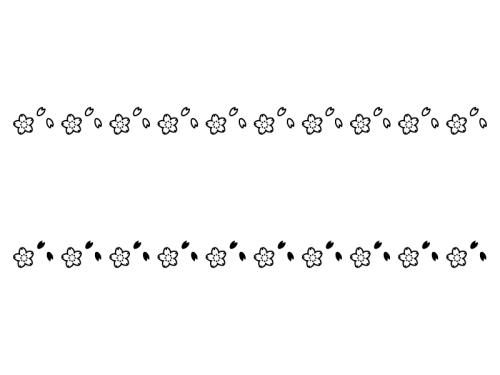 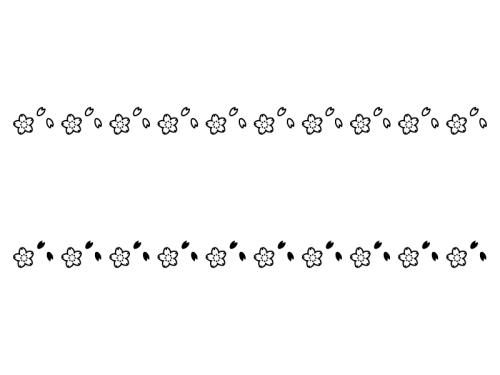 第６回京都ロービジョンネットワーク研修会（日本眼科学会専門医制度生涯教育事業　認定番号30255）テーマ　「遮光眼鏡を処方・申請できるようになろう」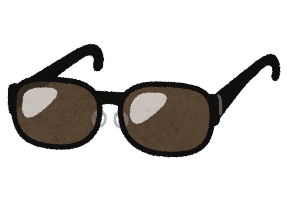 日　時：2022年11月２3日（水・祝）　13:00～15:00（予定）開催形式：ZoomによるWeb開催　対　象：眼科医、視能訓練士、看護師、その他医療関係者京都府内にご勤務の方、または京都府内に在住の方。プログラム当事者講演　今日からあなたもサポーター　　　　　　　　　～今 医療関係者の皆さんに伝えたいこと～」２．特別企画「遮光眼鏡を処方・申請できるようになろう:京都府版」　　・ミニレクチャー（京都府立医大眼科　鎌田さや花）　　　　　・府内医療機関の実践報告（福知山市民病院、永田眼科クリニック、いなば眼科）　　　・質問タイム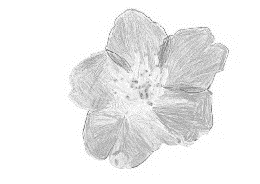 参加費：無料定　員：35名（京都府内にご勤務の方、または京都府内に在住の方）★事前申し込み制。申込先URL：https://www.beedream.co.jp/low.vision.network-online/🌸QRコードでのお申し込みが便利です　→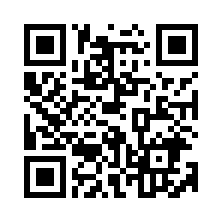 申込期限　　10月30日（日）　　＊ご希望の方は事前にZOOM接続練習の機会を設けますのでご連絡ください。＊問い合わせ先　京都ロービジョンネットワーク事務局（京都ライトハウス内。電話（075）462-0808　）　　主　催：京都ロービジョンネットワーク（京都府眼科医会ほか構成12団体）共　催：公益社団法人　日本眼科医会　後　援：公益社団法人　日本視能訓練士協会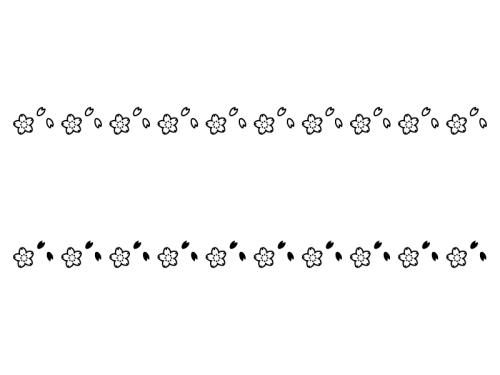 